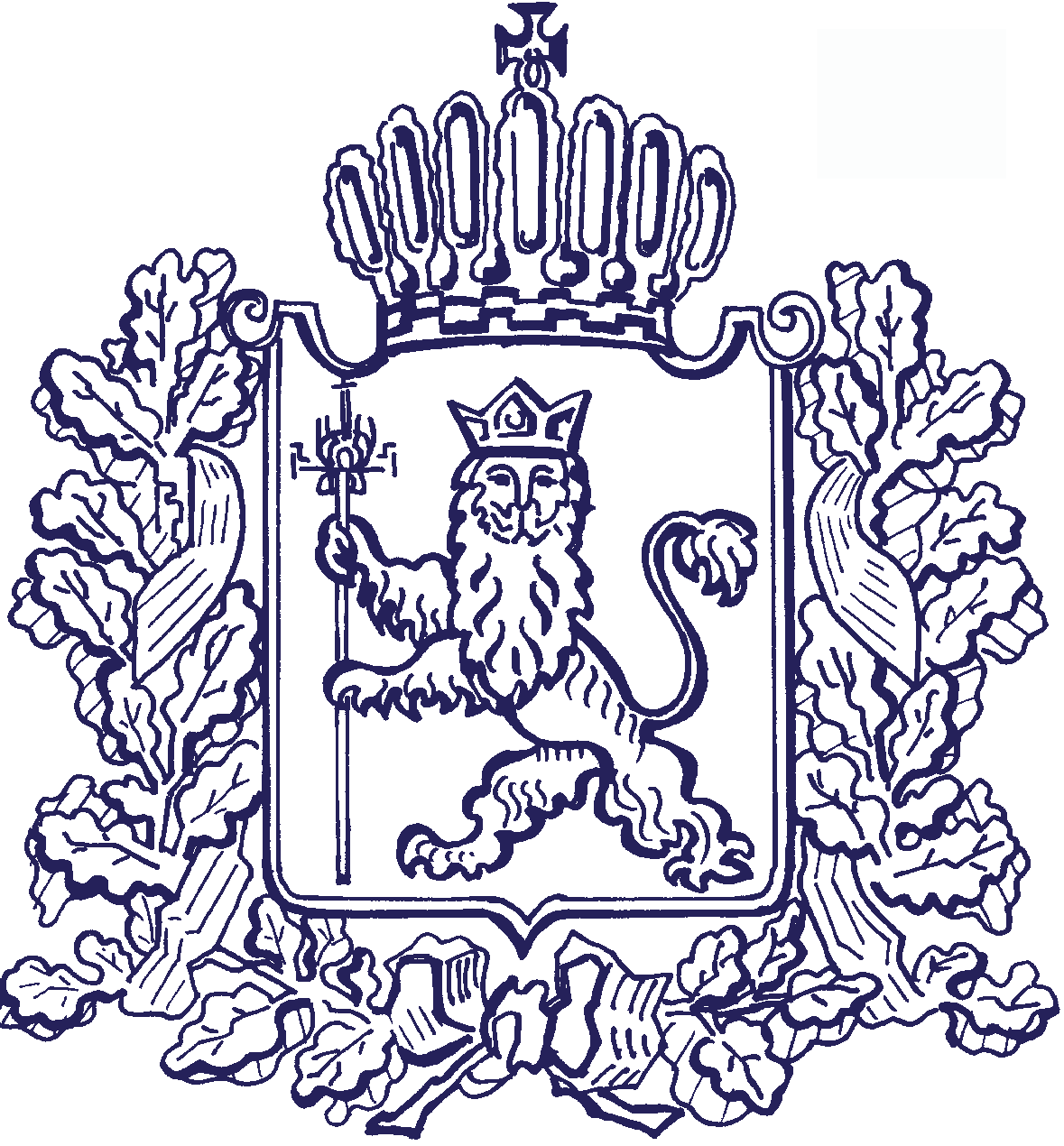 АДМИНИСТРАЦИЯ ВЛАДИМИРСКОЙ ОБЛАСТИДЕПАРТАМЕНТ  ЛЕСНОГО ХОЗЯЙСТВА ПОСТАНОВЛЕНИЕ30.05.2017          									  04.07.2019                                                                                 № 15О внесении изменений в постановления департамента от 22.08.2018 № 9 и от 08.10.2018 № 14В соответствии со статьями 83, 87 Лесного кодекса Российской Федерации, приказом Министерства природных ресурсов и экологии Российской Федерации от 27.02.2017 № 72 «Об утверждении состава лесохозяйственных регламентов, порядка их разработки, сроков их действия и порядка внесения в них изменений», положением о департаменте, утверждённым  постановлением Губернатора Владимирской области  от 20.12.2006 № 898,  п о с т а н о в л я ю:1. Внести изменения в постановление департамента от 22.08.2018 № 9 «Об утверждении лесохозяйственных регламентов государственных казенных учреждений Владимирской области в сфере лесных отношений»:1.1. Приложение № 4 к постановлению изложить в редакции согласно приложению № 1;1.2. Приложение № 5 к постановлению изложить в редакции согласно приложению № 2;2. Внести изменения в постановление департамента от 14.10.2018 № 14 «Об утверждении лесохозяйственных регламентов государственных казенных учреждений Владимирской области в сфере лесных отношений и внесение изменения в постановление департамента от 22.08.2018 № 9»:2.1. Приложение № 1 к постановлению изложить в редакции согласно приложению № 3;2.2. Приложение № 2 к постановлению изложить в редакции согласно приложению № 4;2.3. Приложение № 4 к постановлению изложить в редакции согласно приложению № 5;3.  Контроль за исполнением настоящего постановления возложить на заместителя директора – заместителя главного государственного лесного инспектора.4. Настоящее постановление вступает в силу со дня его официального опубликования.Директор департамента                                                                           И.С.Петухов